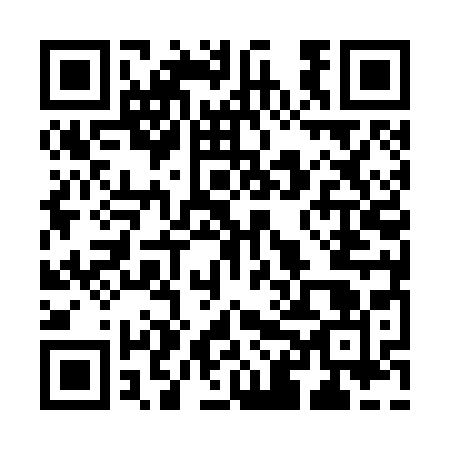 Ramadan times for Corinth Hills, Georgia, USAMon 11 Mar 2024 - Wed 10 Apr 2024High Latitude Method: Angle Based RulePrayer Calculation Method: Islamic Society of North AmericaAsar Calculation Method: ShafiPrayer times provided by https://www.salahtimes.comDateDayFajrSuhurSunriseDhuhrAsrIftarMaghribIsha11Mon6:436:437:511:465:097:427:428:5012Tue6:426:427:501:465:097:427:428:5113Wed6:416:417:491:465:097:437:438:5214Thu6:396:397:471:455:107:447:448:5215Fri6:386:387:461:455:107:457:458:5316Sat6:366:367:451:455:107:457:458:5417Sun6:356:357:431:455:107:467:468:5518Mon6:346:347:421:445:117:477:478:5619Tue6:326:327:411:445:117:487:488:5620Wed6:316:317:391:445:117:497:498:5721Thu6:296:297:381:435:127:497:498:5822Fri6:286:287:371:435:127:507:508:5923Sat6:276:277:351:435:127:517:519:0024Sun6:256:257:341:435:127:527:529:0125Mon6:246:247:331:425:127:527:529:0126Tue6:226:227:311:425:137:537:539:0227Wed6:216:217:301:425:137:547:549:0328Thu6:196:197:291:415:137:557:559:0429Fri6:186:187:271:415:137:557:559:0530Sat6:166:167:261:415:137:567:569:0631Sun6:156:157:251:405:137:577:579:061Mon6:146:147:231:405:147:587:589:072Tue6:126:127:221:405:147:587:589:083Wed6:116:117:201:405:147:597:599:094Thu6:096:097:191:395:148:008:009:105Fri6:086:087:181:395:148:018:019:116Sat6:066:067:171:395:148:018:019:127Sun6:056:057:151:385:148:028:029:138Mon6:036:037:141:385:148:038:039:149Tue6:026:027:131:385:158:048:049:1410Wed6:006:007:111:385:158:048:049:15